Unit 1 Lesson 3: Relate Addition and Subtraction within 20WU Number Talk: Addition and Subtraction (Warm up)Student Task StatementFind the value of each expression mentally.1 Introduce What’s Behind My Back, 20 CubesStudent Task Statement2 Make the Equation TrueStudent Task StatementFind the number that makes each equation true. If you have time:  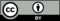 © CC BY 2021 Illustrative Mathematics®